Coetzee’s Other Arts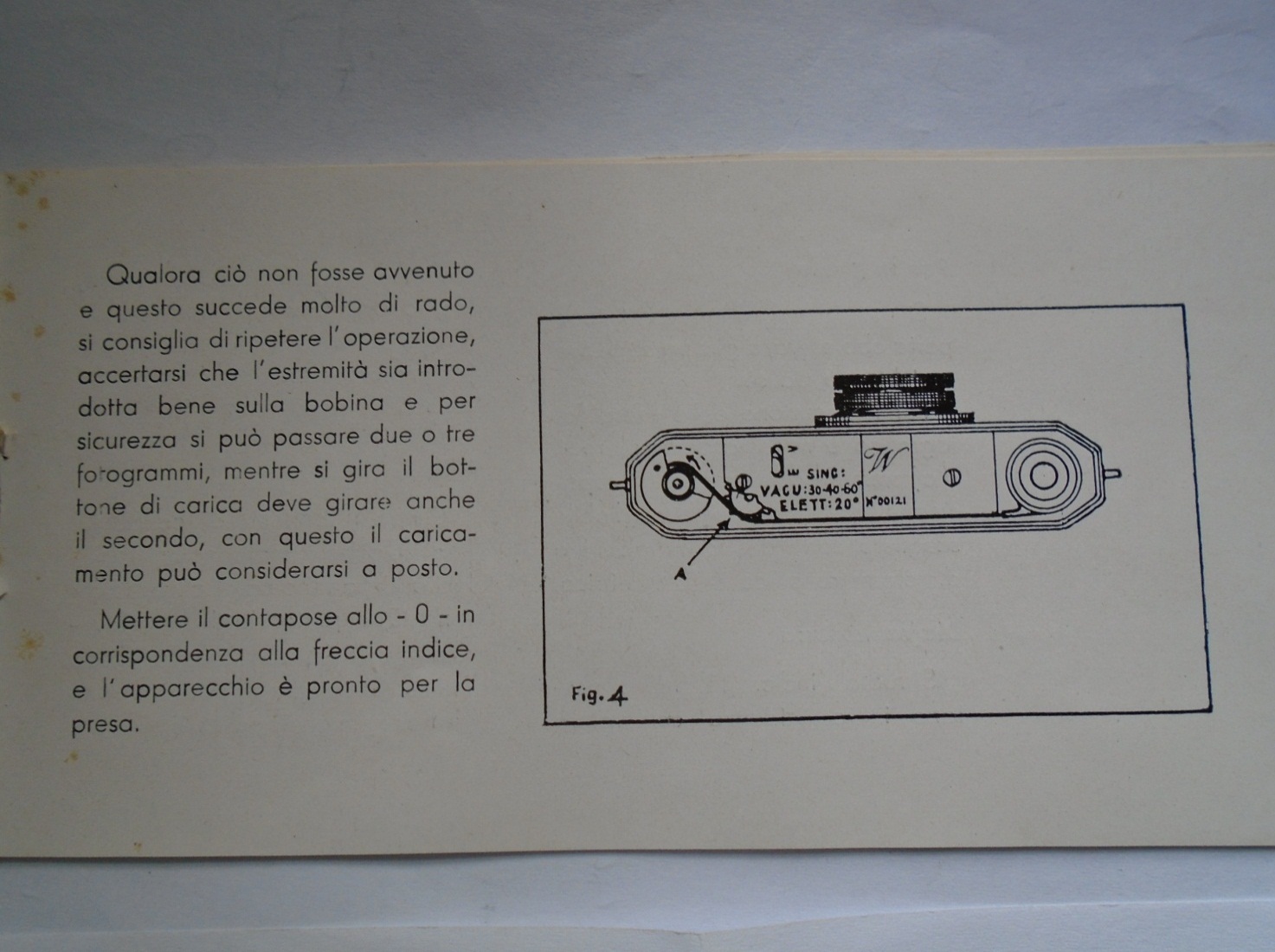 University of the Western Cape18 July 20169.15 Welcome9.30-10.30 Creative ActivitiesSam Durrant (Leeds), ‘Animist materialism, creaturely mimesis and the work of inheritance.’Eckard Smuts (Stellenbosch), ‘"Activities with no parallel in the rest of creation": J.M. Coetzee and Sport.’Tea and coffee10.45-1.00 Visual ArtsMarie Herbillon (University of Liège, Belgium), ‘Coetzee and photography: The case of Slow Man.’Hermann Wittenberg (UWC), ‘Scenes from Provincial Life: The Boyhood Photographs.’Meg Samuelson (UCT), ‘Lessons in reading: Wicomb—Coetzee—Barthes and the figure of the photograph.’Iona Gilburt (UWC), ‘Scenes from In the Heart of the Country.’Lunch2.00-4.15 Coetzee on StageKareesha Naidoo  (UWC), 'The Theatrical Adaptations of J.M. Coetzee's Foe.’Mathilde Rogez (Toulouse), ‘“[H]er limbs crumple like a marionette’s”: Staging female bodies and narrative frames in J.M. Coetzee’s Disgrace.’ Michelle Kelly (Oxford), ‘The Wooden Man: Grace in J. M. Coetzee’s Scenes from Provincial Life.’ Anthony Uhlmann (Western Sydney University), ‘Performance as Provocation: Around Diary of a Bad Year, the diary, the opinion piece, the Socratic dialogue, the monologue, the commentary.’Break4.30-5.30 Creating with CoetzeeNicholas Lens (Composer) TBCFrancois Verster (Filmmaker)Concluding remarks: David Attwell (York)